Senior Affairs Commission Report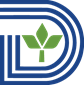 Monday, October 22, 2018Agenda Call to OrderRoll CallApproval of September 24, 2018 MinutesCommissioner Wick made a comment about the 1st listening session of the new round held in District 7 which was not true. Commissioner Cohen made a comment about the meeting ending earlier than the time stated on the minutes. She also wants the attendance sheet included with the minutes for both August and September.Chair Fein motions to approve the minutes with the amended changes. Motion passed unanimously. Chair ReportChair Fein congratulates Commissioner Baker on a very powerful and supportive listening session for her community. She noticed the response to the attendance for these sessions are based around food. The speakers were great and in alignment with what the community needs.The chair asks at the management level that we keep these listening sessions going all year, so the commission can be recognized and engaged. Commissioner Baker thanks Ana Camacho because without her it would not have been tremendous.SAC Project Planning Meeting is scheduled for November 8th to create a community-wide, city-wide project. Both Ana and Myckycle are given recognition for all they do for the commission.Since the December meeting is around the holiday time she would like for it to be a potluck. Chair Fein will send out an email.District ReportsAll commissioners in attendance gave a 3-minute report on the activities they attended or supported in their district. Senior Affairs Commission Subcommittee ReportsHealth & Safety Report – Commissioner RainesSubcommittee is responding to the Channel 8 Expo on nursing home issues. The commissioners put a lot of time and effort into wrapping their arms around what is going on in nursing home industry especially here in Dallas County. Met with the Health Department and got a better understanding on the flu and mosquitoes. The subcommittee would like to be involved in helping the 55-and-older homeless individuals. There will be a meeting at Senior Source on November 1st to discuss the topic.Afterwards, they will discuss what to go after during this legislation and see how they can support. They will advocate for changes in the rules, regulations and processes that are now occurring in the long-term care that will further along help protect the care and safety of seniors.  Budget Report – Commissioner Benenson Chair met with Office of Community Care (OCC) staff to go over the budget but never received a quarterly-report.Councilman Felder suggested the unassigned CDBG funds go to the senior services program, but the commission did not have the opportunity to say how it should be used. Staff assigned it to its senior services program outreach. Commissioners wants to know the restrictions for CDBG funds and would like to make suggestions on how the money should be spent. Retreat Planning Committee met this morning and would like to designate a certain amount upfront for the retreat, so there is no misunderstanding.Chair Fein suggests all information be discussed in the subcommittee and staff be invited. Commissioner Benenson questions if the quarterly report can be reduced to letter size (11 x 8 ½) paper and placed on one page instead of two.Social Needs Report – Commissioner Sparks Last month’s Social Needs Committee was canceled due to no quorum. Commissioners had an informal conversation with the speaker from the police department on how to help communicate with the isolated seniors. Commissioner Arana is interested on how to track an isolated senior and implementing a plan in her district. As far as the progress throughout the year, the committee had a hard time defining their goals and strategies. Putting the words on paper was difficult, but the ultimate goal was to identify what the city does for socialization needs. Housing Report – Commissioner Gart Housing Program applications are being reviewed and hopefully by the middle of November the application will go out. The hopes are to track seniors in order to know how many are being served city-wide. Commissioner Evans needs to know who from the city to contact to see what the problem is, if any, and how the transportation committee can help improve.Jessica suggests a meeting with Commissioner Evans, OCC staff and the Transportation Department to talk about the needs more broadly. Retreat UpdateCommissioner Wick thanks Commissioner Gart for giving the September update in her absence. Commissioner Wicks thanks both Commissioner Benenson Commissioner Gart for participating in the retreat planning process. They met on the proposed retreat format on how the day will be laid out and asked each subcommittee chair to prepare in advance of the retreat. Hoping at the retreat to strengthen the subcommittees so commissioners can help define the purpose and provide input on what they would like to see come out of each. Transportation would be a prime committee to start with on what partners to include to work with and how to measure accomplishments. Budget meetings will be discussed and broken down for each subcommittee. Commissioner Wick suggests preparing this in their November and December meetings and building on it during the retreat. Currently the committee is working on getting a panel of experts to help them as a commission and as a department of human services for the city identify ways to reach out to all seniors in all districts. Since the retreat is on January 28th, the normal SAC meeting day, the agenda format is adjusted to include and will serve as the monthly meeting. Councilmember Narvaez and ACM Chandler Hardy both committed to being there. The expectation is to get ACM Chandler Hardy’s vision and for Councilmember Narvaez to speak for the Senior Taskforce and City Council as well.Asking for Office of Senior Services to give an update on an organizational chart for duties since the structure of the organization has changed. Wants to partner with other divisions so they can start improving senior services throughout the whole city and then communicating that information. Citizens’ CommentsChair Fein is currently in motion to adding a cultural affairs liaison to the commission. She also suggests if anyone has an idea on how to spend the CDBG funds then write an email to Jessica. This will help her check the eligibility, budget and do some prioritization based on both what is recommended, and the types of feedback heard from council, the Community Development Commission and a whole host of other things. Barbara Barbee mentioned Council this Wednesday will authorize funding, that the Park Board has already voted on ($604K), for a senior activity center at the Willie B. Johnson Rec. center. Ms. Rogers came to help because she is concerned about the senior transportation problems the city has. Chair Fein invited Ms. Rogers to talk to Commissioner Evans, Transportation Subcommittee Chair.AdjournmentThe meeting adjourned at 2:00 p.m.APPROVED BY:		___________________________________		Sharyn Fein, Chair		Senior Affairs Commission